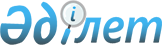 Об утверждении Правил предоставления жилищной помощи населению Актогайского районаРешение 3 сессии Актогайского районного маслихата Карагандинской области от 10 апреля 2012 года N 31. Зарегистрировано Управлением юстиции Актогайского района Карагандинской области 11 мая 2012 года N 8-10-148.
      В соответствии с Законом Республики Казахстан от 23 января 2001 года "О местном государственном управлении и самоуправлении в Республике Казахстан", Законом Республики Казахстан от 16 апреля 1997 года "О жилищных отношениях", Законом Республики Казахстан от 05 июля 2004 года "О связи", Постановлением Правительства Республики Казахстан от 30 декабря 2009 года N 2314 "Об утверждении Правил предоставления жилищной помощи", Постановлением Правительства Республики Казахстан от 14 апреля 2009 года N 512 "О некоторых вопросах компенсации повышения тарифов абонентской платы за оказание услуг телекоммуникаций социально защищаемым гражданам", Постановлением Правительства Республики Казахстан от 19 июля 2008 года N 710 "Вопросы Министерства юстиции Республики Казахстан" районный маслихат РЕШИЛ:
      1. Утвердить Правила предоставления жилищной помощи населению Актогайского района согласно приложению.
      2. Настоящее решение вводится в действие со дня его первого официального опубликования. Правила предоставления жилищной помощи населению Актогайского района
      Настоящие Правила предоставления жилищной помощи населению Актогайского района (далее - Правила), разработаны в соответствии с Законом Республики Казахстан от 23 января 2001 года "О местном государственном управлении и самоуправлении в Республике Казахстан", Законом Республики Казахстан от 16 апреля 1997 года "О жилищных отношениях", Законом Республики Казахстан от 5 июля 2004 года "О связи", Постановлениями Правительства Республики Казахстан от 30 декабря 2009 года N 2314 "Об утверждении Правил предоставления жилищной помощи", от 14 апреля 2009 года N 512 "О некоторых вопросах компенсации повышения тарифов абонентской платы за оказание услуг телекоммуникаций социально защищаемым гражданам", от 19 июля 2008 года N 710 "Вопросы Министерства юстиции Республики Казахстан" и определяют порядок предоставления малообеспеченным семьям (гражданам) жилищной помощи. Глава 1. Общие положения
      Сноска. Заголовок - в редакции решения Актогайского районного маслихата Карагандинской области от 10.02.2021 N 18 (вводится в действие со дня его первого официального опубликования).
      1. В настоящих Правилах используются следующие основные понятия:
      1) малообеспеченные семьи (граждане) – лица, которые в соответствии с жилищным законодательством Республики Казахстан имеют право на получение жилищной помощи;
      1-1) Государственная корпорация "Правительство для граждан" (далее – Государственная корпорация) – юридическое лицо, созданное по решению Правительства Республики Казахстан для оказания государственных услуг, услуг по выдаче технических условий на подключение к сетям субъектов естественных монополий и услуг субъектов квазигосударственного сектора в соответствии с законодательством Республики Казахстан, организации работы по приему заявлений на оказание государственных услуг, услуг по выдаче технических условий на подключение к сетям субъектов естественных монополий, услуг субъектов квазигосударственного сектора и выдаче их результатов услугополучателю по принципу "одного окна", а также обеспечения оказания государственных услуг в электронной форме, осуществляющее государственную регистрацию прав на недвижимое имущество по месту его нахождения;
      2) получатель (физическое лицо) – лицо, который получает жилищную помощь (далее - получатель);
      3) наймодатель (арендодатель) - сторона в договоре найма жилища, являющаяся собственником жилища или лицом, уполномоченным собственником сдавать жилище внаем;
      4) наниматель (арендатор) – сторона в договоре найма жилища, получающая в постоянное или временное владение и пользование жилище или его часть;
      5) коммунальные услуги – это услуги, предоставляемые в жилом доме (жилом здании) и включающие водоснабжение, канализацию, газоснабжение, электроснабжение, теплоснабжение, мусороудаление и обслуживание лифтов;
      6) кондоминиум – форма собственности на недвижимость, при которой помещения находятся в раздельной (индивидуальной) собственности граждан, юридических лиц, государства, а общее имущество принадлежит им на праве общей долевой собственности;
      7) капитальный ремонт общего имущества объекта кондоминиума – комплекс строительных и организационно-технических мероприятий по устранению физического и морального износа не связанных с изменениями основных технико-экономических показателей здания (объекта), с заменой, при необходимости конструктивных элементов и систем инженерного оборудования;
      8) исключен - решением Актогайского районного маслихата Карагандинской области от 10.02.2021 N 18 (вводится в действие со дня его первого официального опубликования);


      9) семья - круг лиц, связанных имущественными и личными неимущественными правами и обязанностями, вытекающими из брака (супружества), родства, свойства, усыновления (удочерения) или иной формы принятия детей на воспитание и призванными способствовать укреплению и развитию семейных отношений;
      10) совокупный доход малообеспеченной семьи (гражданина) – общая сумма доходов семьи (гражданина) за квартал, предшествующий кварталу обращения за назначением жилищной помощи;
      11) заявитель (физическое лицо) - лицо, обратившееся от себя лично или от имени семьи за назначением жилищной помощи (далее – заявитель);
      12) компенсация повышения тарифов абонентской платы за телефон социально защищаемым гражданам, являющимся абонентами сетей телекоммуникаций – денежная компенсация, входящая в состав жилищной помощи по оплате содержания жилища и потребления коммунальных услуг, предназначенная для возмещения затрат повышения тарифов абонентской платы за телефон;
      13) наем (аренда) жилища – предоставление жилища или части его арендатору (нанимателю) в постоянное или временное владение или пользование за плату;
      14) договор найма (аренды) жилища – договор, в соответствии с которым наймодателем (арендодателем) предоставляется постоянное или временное право владения и пользования жилищем либо частью его нанимателю (арендатору);
      15) уполномоченный орган по назначению жилищной помощи - государственное учреждение "Отдел занятости и социальных программ Актогайского района" (далее - отдел);
      16) исключен - решением Актогайского районного маслихата Карагандинской области от 10.02.2021 N 18 (вводится в действие со дня его первого официального опубликования);


      17) доля предельно-допустимых расходов – отношение предельно-допустимого уровня расходов малообеспеченной семьи (гражданина) в месяц на управление объектом кондоминиума и содержание общего имущества объекта кондоминиума, в том числе на капитальный ремонт общего имущества объекта кондоминиума, потребление коммунальных услуг и услуг связи в части увеличения абонентской платы за телефон, подключенный к сети телекоммуникаций, пользование жилищем из государственного жилищного фонда и жилищем, арендованным местным исполнительным органом в частном жилищном фонде, к совокупному доходу малообеспеченной семьи (гражданина) в процентах;
      18) счет – это документ на оплату коммунальных услуг, расходов на содержание жилого дома (жилого здания), арендной платы за пользование жилищем, услуг связи, приобретение твердого топлива, предоставляемая на электронном носителе поставщиками услуг, либо на бумажном носителе заявителем на период назначения жилищной помощи.
      Сноска. Пункт 1 с изменениями, внесенными решениями Актогайского районного маслихата Карагандинской области от 29.06.2018 N 224 (вводится в действие со дня его первого официального опубликования); Актогайского районного маслихата Карагандинской области от 26.12.2019 N 355 (вводится в действие со дня его первого официального опубликования); от 10.02.2021 N 18 (вводится в действие со дня его первого официального опубликования).


      2. Жилищная помощь предоставляется за счет средств местного бюджета малообеспеченным семьям (гражданам), постоянно зарегистрированным и проживающим в жилище, которое находится на праве собственности как единственное жилище на территории Республики Казахстан, а также нанимателям (поднанимателям) жилища из государственного жилищного фонда и жилища, арендованного местным исполнительным органом в частном жилищном фонде, на оплату:
      расходов на управление объектом кондоминиума и содержание общего имущества объекта кондоминиума, в том числе капитальный ремонт общего имущества объекта кондоминиума;
      потребления коммунальных услуг и услуг связи в части увеличения абонентской платы за телефон, подключенный к сети телекоммуникаций;
      расходов за пользование жилищем из государственного жилищного фонда и жилищем, арендованным местным исполнительным органом в частном жилищном фонде.
      Расходы малообеспеченных семей (граждан), принимаемые к исчислению жилищной помощи, определяются как сумма расходов по каждому из вышеуказанных направлений.
      Жилищная помощь определяется как разница между суммой оплаты расходов на управление объектом кондоминиума и содержание общего имущества объекта кондоминиума, в том числе капитальный ремонт общего имущества объекта кондоминиума, потребление коммунальных услуг и услуг связи в части увеличения абонентской платы за телефон, подключенный к сети телекоммуникаций, пользование жилищем из государственного жилищного фонда и жилищем, арендованным местным исполнительным органом в частном жилищном фонде, и предельно допустимым уровнем расходов малообеспеченных семей (граждан) на эти цели, установленным местными представительными органами.
      Сноска. Пункт 2 - в редакции решения Актогайского районного маслихата Карагандинской области от 10.02.2021 N 18 (вводится в действие со дня его первого официального опубликования).


      3. Жилищная помощь оказывается по предъявленным поставщиками счетам о ежемесячных взносах на управление объектом кондоминиума и содержание общего имущества объекта кондоминиума, в том числе капитальный ремонт общего имущества объекта кондоминиума согласно смете расходов и счетам на оплату коммунальных услуг за счет бюджетных средств малообеспеченным семьям (гражданам). Расходы на содержание общего имущества объекта кондоминиума доля предельно-допустимых расходов семьи устанавливается к совокупному доходу семьи (гражданина) в размере 10 процентов.
      Сноска. Пункт 3 - в редакции решения Актогайского районного маслихата Карагандинской области от 10.02.2021 N 18 (вводится в действие со дня его первого официального опубликования).


      3-1. Малообеспеченная семья (гражданин) (либо его представитель по нотариально заверенной доверенности) вправе обратиться в Государственную корпорацию или на веб-портал "электронного правительства" за назначением жилищной помощи один раз в квартал. 
      Сноска. Пункт 3-1 - в редакции решения Актогайского районного маслихата Карагандинской области от 10.02.2021 N 18 (вводится в действие со дня его первого официального опубликования).


      3-2. Срок рассмотрения документов и принятия решения о предоставлении жилищной помощи либо мотивированный ответ об отказе со дня принятия полного комплекта документов от Государственной корпорации либо через веб-портал "электронного правительства" составляет восемь рабочих дней.
      Сноска. Пункт 3-2 - в редакции решения Актогайского районного маслихата Карагандинской области от 10.02.2021 N 18 (вводится в действие со дня его первого официального опубликования).

 Глава 2. Определение нормативов оказания жилищной помощи
      Сноска. Заголовок - в редакции решения Актогайского районного маслихата Карагандинской области от 10.02.2021 N 18 (вводится в действие со дня его первого официального опубликования).
      4. Жилищная помощь предоставляется отделом по месту жительства заявителя по следующим нормам:
      1) нормы площади жилья, обеспечиваемой компенсационными мерами, эквивалентны нормам предоставления жилья на каждого члена семьи, установленным жилищным законодательством (18 квадратных метров), социальная норма площади для одиноких граждан, проживающих в многокомнатных квартирах - 30 квадратных метров;
      2) нормы потребления коммунальных услуг:
      норма потребления газа:
      потребление газа баллонного по фактическим расходам, с предъявлением счетов поставщиков услуг (квитанции, чеки), но не более норматива, установленного на одного человека в месяц по потреблению емкостного газа (не более 10 килограммов в месяц);
      норма потребления твердого топлива: 
      на отопление 1 квадратного метра площади – 161 килограмм для домов 1-2 этажной постройки, 98 килограмм для домов 3-4 этажной постройки, для жилых зданий до 1985 года постройки;
      125 килограмм для домов 1-2 этажной постройки, 72 килограмм для домов 3-4 этажной постройки для жилых зданий после 1985 года постройки, но не более 7 тонн угля на дом;
      длительность отопительного сезона 7 месяцев;
      при расчете жилищной помощи применяется цена на уголь, сложившаяся в Актогайском районе за истекший квартал по данным органов статистики;
      потребление электроэнергии в месяц:
      150 киловатт в домах, оборудованных газовыми плитами;
      250 киловатт в домах, оборудованных электрическими плитами;
      3) нормы потребления холодной воды, канализации, горячей воды, мусороудаления и расходы на содержание жилого дома (жилого здания) независимо от формы управления (кооператив собственников квартир, комитет самоуправления, домовые комитеты) устанавливаются на основе тарифов, утвержденных услугодателями или органом, утверждающим тариф;
      4) взносы на накопление на проведение капитального ремонта общего имущества объекта кондоминиума определяются общим собранием собственников помещений (квартир).
      5. Сумма повышения тарифов абонентской платы за оказание услуг телекоммуникаций социально защищаемым гражданам, подлежит компенсации в порядке, установленном Правительством Республики Казахстан.
      6. Оплата расходов на содержание жилого дома (жилого здания), потребления коммунальных услуг и услуг связи в части увеличения абонентской платы за телефон, подключенный к сети телекоммуникаций, арендной платы за пользование жилищем сверх установленной нормы производится на общих основаниях. Глава 3. Порядок назначения и выплаты жилищной помощи
      Сноска. Заголовок - в редакции решения Актогайского районного маслихата Карагандинской области от 10.02.2021 N 18 (вводится в действие со дня его первого официального опубликования).

      7. исключен - решением Актогайского районного маслихата Карагандинской области от 13.02.2013 N 109 (вводится в действие по истечении десяти календарных дней после дня его первого официального опубликования).

      8. исключен - решением Актогайского районного маслихата Карагандинской области от 13.02.2013 N 109 (вводится в действие по истечении десяти календарных дней после дня его первого официального опубликования).
      9. Споры, вытекающие из жилищных правоотношений, разрешаются судом.
      10. Размер жилищной помощи не может превышать суммы фактически начисленной платы за расходы на содержание жилого дома (жилого здания), коммунальные услуги, арендную плату за пользование жилищем и услуг связи в части повышения тарифов абонентской платы за оказание услуг телекоммуникаций.
      11. Жилищная помощь предоставляется в наличной и безналичной форме. Безналичная форма – это перечисление денежных средств на расчетные счета поставщиков услуг, а также на счета (текущий, накопительный) органа управления объектом кондоминиума.
      Наличная форма устанавливается в виде денежных выплат. Выплата жилищной помощи осуществляется отделом путем зачисления на лицевые счета граждан за счет бюджетных средств за истекший месяц. Для зачисления на лицевые счета заявитель предоставляет следующие документы:
      1) исключен - решением Актогайского районного маслихата Карагандинской области от 13.02.2013 N 109 (вводится в действие по истечении десяти календарных дней после дня его первого официального опубликования);

      2) исключен - решением Актогайского районного маслихата Карагандинской области от 13.02.2013 N 109 (вводится в действие по истечении десяти календарных дней после дня его первого официального опубликования);


      3) лицевой счет, открытый в банке второго уровня или организации, имеющей лицензию Национального Банка Республики Казахстан.
      Право выбора формы оплаты жилищной помощи (наличная или безналичная) предоставляется получателю.
      Сноска. Пункт 11 с изменениями, внесенными решением Актогайского районного маслихата Карагандинской области от 13.02.2013 N 109 (вводится в действие по истечении десяти календарных дней после дня его первого официального опубликования).


      12. Выплата жилищной помощи малообеспеченным семьям (гражданам) приостанавливается в случае, если получатель:
      1) не предоставил соответствующие документы в сроки, установленные отделом;
      2) использует получаемую жилищную помощь не по целевому назначению и несвоевременно вносит платежи на оплату расходов на содержание жилого дома (жилого здания), коммунальные услуги и на услуги связи. Глава 4. Сроки и периодичность предоставления жилищной помощи
      Сноска. Заголовок - в редакции решения Актогайского районного маслихата Карагандинской области от 10.02.2021 N 18 (вводится в действие со дня его первого официального опубликования).
      13. Жилищная помощь назначается с месяца подачи заявления с полным пакетом необходимых документов, сроком на семь месяцев. Перерегистрация получателей жилищной помощи аналогична первоначальной процедуре оформления.
      Семьи, ежеквартально представляющие сведения о доходах и составе семьи, получают жилищную помощь за квартал независимо от даты фактического представления документов.
      Семьям, не представившим сведения о доходах и составе семьи в течение текущего квартала, независимо от причин, начисление жилищной помощи осуществляется с месяца представления документов.
      14. Получатели жилищной помощи должны в течении десяти календарных дней письменно информировать отдел об обстоятельствах, влияющих на получение помощи или ее размер, в том числе изменениях формы собственности жилья, состава семьи и ее совокупного дохода, а безработные - об изменении статуса.
      15. При изменении доли предельно-допустимых расходов семьи на оплату содержания жилого дома (жилого здания) и коммунальных услуг, тарифов на коммунальные услуги, производится перерасчет ранее назначенных пособий с момента наступления соответствующих изменений.
      16. При назначении жилищной помощи в семье не учитываются лица, временно проживающие в других населенных пунктах, что подтверждается соответствующим документом. Глава 5. Порядок обращения и назначения жилищной помощи
      Сноска. Заголовок - в редакции решения Актогайского районного маслихата Карагандинской области от 10.02.2021 N 18 (вводится в действие со дня его первого официального опубликования).
      17. Для назначения жилищной помощи малообеспеченная семья (гражданин) (либо его представитель по нотариально заверенной доверенности) обращается в Государственную корпорацию и/или посредством веб-портала "электронного правительства" с предоставлением следующих документов:
      1) документа, удостоверяющего личность заявителя (оригинал представляется для идентификации личности);
      2) документа, подтверждающего доходы малообеспеченной семьи. Порядок исчисления совокупного дохода семьи (гражданина Республики Казахстан), претендующей на получение жилищной помощи, определяется уполномоченным органом в сфере жилищных отношений;
      3) исключен решением Актогайского районного маслихата Карагандинской области от 26.12.2019 N 355 (вводится в действие по истечении десяти календарных дней после дня его первого официального опубликования);

      4) исключен - решением Актогайского районного маслихата Карагандинской области от 10.02.2021 N 18 (вводится в действие со дня его первого официального опубликования); 


      5) справки о пенсионных отчислениях (за исключением сведений, получаемых из соответствующих государственных информационных систем); 
      6) справки с места работы либо справки о регистрации в качестве безработного лица;
      7) сведений об алиментах на детей и других иждивенцев;
      8) банковского счета; 
      9) счета о ежемесячных взносах на управление объектом кондоминиума и содержание общего имущества объекта кондоминиума, в том числе капитальный ремонт общего имущества объекта кондоминиума;
      10) счета на потребление коммунальных услуг;
      11) квитанции-счета за услуги телекоммуникаций или копии договора на оказание услуг связи;
      12) счета о расходах за пользование жилищем из государственного жилищного фонда и жилищем, арендованным местным исполнительным органом в частном жилищном фонде.
      Истребование документов, не предусмотренных настоящим пунктом, не допускается. Сведения о наличии или отсутствии жилища (по Республике Казахстан), принадлежащего им на праве собственности, услугодатель получает посредством информационных систем.
      При повторном обращении малообеспеченная семья (гражданин) (либо его представитель по нотариально заверенной доверенности) представляет только подтверждающие документы о доходах семьи и счета на коммунальные расходы, за исключением случая, предусмотренного пунктом 17 настоящих Правил.
      Сноска. Пункт 17 - в редакции решения Актогайского районного маслихата Карагандинской области от 29.06.2018 N 224 (вводится в действие со дня его первого официального опубликования); с изменениями, внесенными решением Актогайского районного маслихата Карагандинской области от 26.12.2019 N 355 (вводится в действие по истечении десяти календарных дней после дня его первого официального опубликования); от 10.02.2021 N 18 (вводится в действие со дня его первого официального опубликования).


      17-1. При приеме документов через Государственную корпорацию услугополучателю выдается расписка о приеме соответствующих документов. 
      Сноска. Правила дополнены пунктом 17-1 в соответствии с решением Актогайского районного маслихата Карагандинской области от 29.06.2018 N 224 (вводится в действие со дня его первого официального опубликования).


      17-2. В случае представления неполного пакета документов, предусмотренного пунктом 17 настоящих Правил, работник Государственной корпорации выдает расписку об отказе в приеме документов.
      Сноска. Правила дополнены пунктом 17-2 в соответствии с решением Актогайского районного маслихата Карагандинской области от 29.06.2018 N 224 (вводится в действие со дня его первого официального опубликования).


      17-3. В случае обращения через веб-портал "электронного правительства", услугополучателю в "личный кабинет" направляются статус о принятии запроса на оказание государственной услуги, а также уведомление с указанием даты и времени получения результата государственной услуги. 
      Сноска. Правила дополнены пунктом 17-3 в соответствии с решением Актогайского районного маслихата Карагандинской области от 29.06.2018 N 224 (вводится в действие со дня его первого официального опубликования).


      17-4. Государственная корпорация принимает заявление посредством информационной системы и направляет его в уполномоченный орган, осуществляющий назначение жилищной помощи.
      Сноска. Правила дополнены пунктом 17-4 в соответствии с решением Актогайского районного маслихата Карагандинской области от 29.06.2018 N 224 (вводится в действие со дня его первого официального опубликования).


      17-5. Уполномоченный орган отказывает в предоставлении жилищной помощи на основании установления недостоверности документов, представленных семьей (гражданином) (либо его представителем по нотариально заверенной доверенности), и (или) данных (сведений), содержащихся в них, и в течение 5 (пять) рабочих дней со дня подачи заявления направляет заявителю мотивированный отказ посредством веб-портала "электронного правительства" либо Государственной корпорации. 
      Сноска. Правила дополнены пунктом 17-5 в соответствии с решением Актогайского районного маслихата Карагандинской области от 29.06.2018 N 224 (вводится в действие со дня его первого официального опубликования).


      17-6. Решение о назначении жилищной помощи либо мотивированный ответ об отказе в предоставлении услуги принимается уполномоченным органом, осуществляющим назначение жилищной помощи. Уведомление о назначении либо мотивированный ответ об отказе в назначении жилищной помощи направляется в Государственную корпорацию или "личный кабинет" в виде электронного документа.
      Сноска. Правила дополнены пунктом 17-6 в соответствии с решением Актогайского районного маслихата Карагандинской области от 29.06.2018 N 224 (вводится в действие со дня его первого официального опубликования).


      18. Документы предоставляются в подлинниках и копиях для сверки, после чего подлинники документов возвращаются заявителю, а копии документов прилагаются к личному делу.
      19. По результатам рассмотрения представленных документов отделом формируется личное дело получателя.
      20. В случае возникновения сомнения в достоверности информации отдел запрашивает в соответствующих органах сведения, необходимые для назначения жилищной помощи.
      21. Размер жилищной помощи определяется как разница между суммой оплаты расходов на содержание жилого дома (жилого здания), потребление коммунальных услуг и услуг связи в части увеличения абонентской платы за телефон, подключенный к сети телекоммуникаций, арендной платы за пользование жилищем в пределах норм и предельно-допустимого уровня расходов семьи на эти цели, установленных настоящими Правилами.  Заявление
о назначении жилищной помощи
      Прошу назначить моей семье, состоящей из ________ человек, включая заявителя, жилищную помощь на оплату содержания жилого дома (жилого здания), потребления коммунальных услуг, в том числе и твердого топлива, арендной платы за пользование жилищем, а также услуг связи в части увеличения абонентской платы за телефон, подключенный к сети телекоммуникаций.
      Я, и члены моей семьи, даем свое разрешение на раскрытие информации о доходах, которое может быть предъявлено юридическим и физическим лицам, как подтверждение нашего согласия на выдачу уполномоченному органу сведений о доходах членов нашей семьи.
      Я уведомлен (а), что предоставление заведомо недостоверных сведений, повлекших за собой назначение завышенной или незаконной жилищной помощи, влечет за собой прекращение выплаты помощи, а незаконно полученные суммы подлежат возврату в добровольном порядке, а в случае отказа - в судебном порядке.
      Необходимые документы прилагаю.
      Об ответственности за достоверность предоставленных документов с пунктом 1 статьи 177 и пунктом 3 статьи 325 Уголовного Кодекса Республики Казахстан ознакомлен (а).
      Данные заявителя:
      Фамилия, имя, отчество _____________________________________________
      Данные удостоверения личности:_____________________________________
       (дата рождения заявителя, N и дата выдачи удостоверения)
      РНН _______________________ СИК _____________________________________
      ИИН _______________________ номер счета банка _______________________
      Адрес проживания ___________________ улица _______________ 
      дом _______ квартира ___________ телефон ___________
      принадлежность _______________________ тип _______________________
       (кооператив собственников квартир) (частное, государственное)
      Общая площадь _____ квадратных метров. 
      Количество комнат __________________________________________
      Социальный статус _______________ семейное положение _____________
      Имею в собственности одну единицу жилья.
      Подпись заявителя __________________
      Дата подачи _______________________ 
					© 2012. РГП на ПХВ «Институт законодательства и правовой информации Республики Казахстан» Министерства юстиции Республики Казахстан
				
Председатель сессии
Р. Жакыпбаев
Секретарь районного маслихата
М. ОнгаркуловУтверждены
решением Актогайского
районного маслихата
от 10 апреля 2012 года N 31Приложение
к Правилам предоставления жилищной
помощи населению Актогайского района